                      Louis XIV of France                             Peter the Great of Russia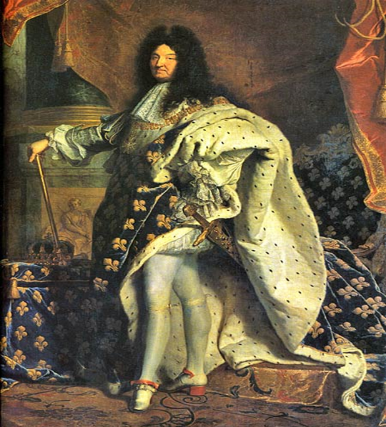 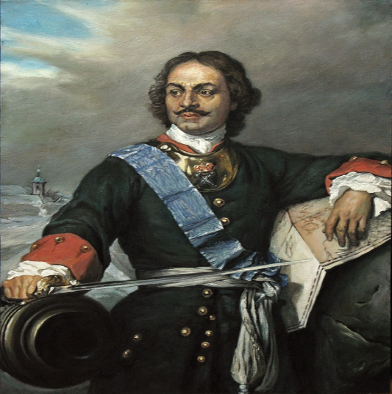 Centralized GovernmentCentralized Government Eliminated Competition Eliminated CompetitionControlled Landowning MassesControlled Landowning MassesControlled ReligionControlled ReligionNew CapitalNew Capital